 Allegato 2 scheda di autovalutazione Codice progetto 10.1.1A-FDRPOC-CA-2022-65 - Titolo progetto: “PON...TI CREATIVI”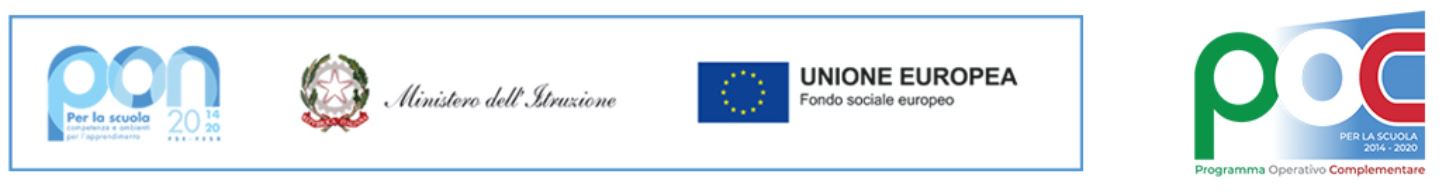 Griglia valutazione AVVISO DI SELEZIONE PERSONALEReferente alla valutazione/Tutor/EspertiREFERENTE ALLA VALUTAZIONEData ______________						Firma ____________________TUTORData ______________						Firma ____________________ESPERTOData ______________						Firma ____________________Tabella di valutazionePunteggioPunteggio a cura candidatoPunteggio a cura Ufficio1Laurea specialisticaTITOLO ACCESSOPunti 5 per votazione fino a 80Punti 7 per votazione da 81 a 95Punti 9 per votazione da 96 a 100Punti 12 per votazione 101 a 105Punti 16 per votazione da 106 a 110Punti 20 per votazione uguale a 110 e lode2Altra laurea diversa dal titolo di accessoPunti 63Iscrizione ad Albi ProfessionaliPunti 44Dottorato di ricerca Punti 4 a dottorato fino ad un massimo di 8 punti5Master di I e II livello  Master congruente con la tematica del modulo formativo, conseguito presso Università in Italia o all’estero (durata minima di un anno)Punti 2 per ogni master fino ad un massimo di 8 punti6Corso di perfezionamento post-laurea conseguito presso università italiane o stranierePunti 2 per ogni corso di durata semestralePunti 4 per ogni corso di durata annualeFino ad un massimo di 8 punti7Abilitazione all’insegnamento Punti 4 per ogni titolo fino ad un massimo di punti 88Pregresse esperienze in Docenza/Tutoraggio PONPunti 2 fino ad un massimo di 10 progetti9Certificazioni informaticheECDL – EUCIP- EIPASS-PEKITn.2 per ogni certificazione fino ad un massimo di 6 punti10Conoscenza e uso della piattaforma GPU dichiarata nel curriculum, in relazione ad attività documentate di Tutor/Esperto/ referente per la valutazione in Progetti PON-PORPunti 2 per ogni attività fino ad un massimo di 12 puntiTotaliTotaliTotaliTabella di valutazionePunteggioPunteggio a cura candidatoPunteggio a cura Ufficio1Laurea specialisticaTITOLO ACCESSOPunti 5 per votazione fino a 80Punti 7 per votazione da 81 a 95Punti 9 per votazione da 96 a 100Punti 12 per votazione 101 a 105Punti 16 per votazione da 106 a 110Punti 20 per votazione uguale a 110 e lode2Altra laurea diversa dal titolo di accessoPunti 63Iscrizione ad Albi ProfessionaliPunti 44Dottorato di ricerca Punti 4 a dottorato fino ad un massimo di 8 punti5Master di I e II livello  Master congruente con la tematica del modulo formativo, conseguito presso Università in Italia o all’estero (durata minima di un anno)Punti 2 per ogni master fino ad un massimo di 8 punti6Corso di perfezionamento post-laurea conseguito presso università italiane o stranierePunti 2 per ogni corso di durata semestralePunti 4 per ogni corso di durata annualeFino ad un massimo di 8 punti7Abilitazione all’insegnamento Punti 4 per ogni titolo fino ad un massimo di punti 88Pregresse esperienze in Docenza/Tutoraggio PONPunti 2 fino ad un massimo di 10 progetti9Certificazioni informaticheECDL – EUCIP- EIPASS-PEKITn.2 per ogni certificazione fino ad un massimo di 6 punti10Conoscenza e uso della piattaforma GPU dichiarata nel curriculum, in relazione ad attività documentate di Tutor/Esperto/ referente per la valutazione in Progetti PON-PORPunti 2 per ogni attività fino ad un massimo di 12 puntiTotaliTotaliTotaliTabella di valutazionePunteggioPunteggio a cura candidatoPunteggio a cura Ufficio1Laurea specialisticaTITOLO ACCESSOPunti 5 per votazione fino a 80Punti 7 per votazione da 81 a 95Punti 9 per votazione da 96 a 100Punti 12 per votazione 101 a 105Punti 16 per votazione da 106 a 110Punti 20 per votazione uguale a 110 e lode2Altra laurea diversa dal titolo di accessoPunti 63Iscrizione ad Albi ProfessionaliPunti 44Dottorato di ricerca Punti 4 a dottorato fino ad un massimo di 8 punti5Master di I e II livello  Master congruente con la tematica del modulo formativo, conseguito presso Università in Italia o all’estero (durata minima di un anno)Punti 2 per ogni master fino ad un massimo di 8 punti6Corso di perfezionamento post-laurea conseguito presso università italiane o stranierePunti 2 per ogni corso di durata semestralePunti 4 per ogni corso di durata annualeFino ad un massimo di 8 punti7Abilitazione all’insegnamento Punti 4 per ogni titolo fino ad un massimo di punti 88Pregresse esperienze in Docenza/Tutoraggio PONPunti 2 fino ad un massimo di 10 progetti9Certificazioni informaticheECDL – EUCIP- EIPASS-PEKITn.2 per ogni certificazione fino ad un massimo di 6 punti10Conoscenza e uso della piattaforma GPU dichiarata nel curriculum, in relazione ad attività documentate di Tutor/Esperto/ referente per la valutazione in Progetti PON-PORPunti 2 per ogni attività fino ad un massimo di 12 puntiTotaliTotaliTotali